Formulaire d'admissionPremiere admission aux negociations de titres de capital sur Euronext Growth OBJET DE CE FORMULAIRE DE DEMANDEEuronext Brussels S.A./N.V., Euronext Lisbon – Sociedade Gestora de Mercados Regulamentados S.A. et Euronext Paris S.A. gèrent un Système Multilatéral de Négociation (Multilateral Trading Facility – MTF) organisé sous l'appellation commerciale « Euronext Growth ». Les termes commençant par une lettre majuscule qui sont employés sans définition particulière aux présentes ont le sens qui leur est donné dans les Règles d'Euronext Growth (les « Règles »). Le présent formulaire et ses annexes (le « Formulaire d'admission ») est destiné aux Émetteurs qui souhaitent déposer une demande de première admission aux négociations des Titres de capital (les « Titres de capital ») sur un Marché Euronext Growth (« Admission »). Le Formulaire d'admission réaffirme les engagements et les informations qui doivent être fournis à l'Entreprise(s) de Marché d’Euronext compétente (s) ainsi que la documentation qui doit, conformément aux Règles et à la brochure tarifaire, accompagner la demande d’Admissionsur le Marché Euronext Growth compétent.Les informations et les dispositions du Formulaire d'Admission n'ont aucun effet limitatif sur l’exécution des Règles qui prévalent en cas de conflit avec le Formulaire d'admission. En outre, ce Formulaire d'Admission n’empêche pas la ou les Entreprise(s) de Marché d’Euronext Compétente(s) de procéder à une admission sous réserve du respect des conditions particulières et/ou d'informations et/ou documents supplémentaires (autres que ceux mentionnés dans le Formulaire d'Admission) qu’elle considère comme appropriés. Le Formulaire d'admission et les informations qu’il contient s’entendent sans préjudice de la Réglementation Nationale applicable et des compétences de l’Autorité Compétente.Euronext se réserve le droit de demander, lorsque cela est nécessaire de façon raisonnable, un nouveau Formulaire d’Admission signé dans le cadre de son examen de la demande d’Admission. Ces circonstances incluent, sans toutefois s'y limiter, des modifications de la structure de la transaction ou une modification significative de la date indicative d'Admission.METHODE ET DELAI DE DEPOT DE CE FORMULAIRE D’ADMISSIONCe Formulaire d’Admission doit être soumis à la ou aux Entreprise(s) de Marché d’Euronext Compétente(s) dans les plus brefs délais à l’adresse e-mail suivante : admissions@euronext.com En outre, l’exemplaire original, dûment rempli et signé, de ce Formulaire d'admission doit être envoyé par la poste au des Entreprise(s) de marché d’Euronext compétente aux adresses suivantes :Euronext Brussels – Listing Execution Department, 1 Rue du Marquis, bte 1, 1000 Brussels, Belgique, Euronext Lisbon – Listing Execution Department, Av. da Liberdade, 196, 7º 1250-147 Lisboa, Portugal,Euronext Paris – Listing Execution Department, 14 place des Reflets, 92054 Paris La Défense Cedex, France.Remarque : La ou les Entreprise(s) de Marché d’Euronext Compétente(s) ne prendra/prendront en considération la demande d’admission qu’une fois qu'elle(s) aura/auront reçu ce Formulaire d’Admission dûment signé ainsi que tous les documents auxiliaires nécessaires dans le cadre de la demande d’Admission.COORDONNEESCOORDONNEES DE L'ÉMETTEUR EMETTEUR DE TITRE DE CAPITALÉMETTEUR DE CERTIFICATS REPRÉSENTATIFS DE TITRES  (UNIQUEMENT EN CAS D’ADMISSION DE CERTIFICATS REPRÉSENTATIFS DE TITRES)CONSEILS DE LA SOCIÉTÉ3.	MARCHÉ(S) D'EURONEXT GROWTH CONCERNÉ(S) SUR LE(S)QUEL(S) L'ADMISSION EST DEMANDÉETITRES DE CAPITAL FAISANT L'OBJET DE LA DEMANDE D'ADMISSIONPROCÉDURE D’IDENTIFICATION DU CLIENT ENGAGEMENTS ETDOCUMENTATIONENGAGEMENTS DE L'ÉMETTEUR Nous confirmons avoir pris toutes les mesures nécessaires pour nous conformer aux Réglementations Nationales et de l’Union Européenne et, en particulier, aux obligations de publication de prospectus (si applicable), et nous nous engageons à respecter toutes les obligations initiales, périodiques et continues résultant de ces réglementations. Nous confirmons que nous avons respecté et que nous continuerons à respecter toutes les obligations applicables, y compris les obligations d’informations qui pourraient résulter des Règles Nationales et/ou de l’Union Européenne relatives à la transparence et aux abus de marché.  Si la présente demande d'Admission n'est pas soumise à l'obligation de publication d'un prospectus en vertu des Réglementations de l’Union Européenne et/ou Nationales s’appliquant aux prospectus ou d’un document similaire, nous confirmons, en vertu du paragraphe 8 (Documentation) de ce Formulaire d'Admission, que cette non-publication est légalement permise et nous confirmons que nous assumons la responsabilité résultant des éventuelles conséquences de toute perte ou dommage qu'une partie pourrait subir à la suite d'une quelconque erreur d'interprétation de notre part quant aux Réglementations de l’Union Européenne et/ou Nationales s’appliquant aux Prospectus.  Nous confirmons que :Nos bénéficiaires effectifs et nous-mêmes nous sommes toujours conformés et continuerons à nous conformer à la Directive de l’UE 2015/849 du Parlement européen et du Conseil du 20 mai 2015 relative à la prévention de l’utilisation du système financier aux fins du blanchiment de capitaux et du financement du terrorisme (4ème directive « anti-blanchiment ») telle qu’en vigueur à un instant donné, et à toute réglementation ou législation nationale afférente ; etNi nous, ni nos bénéficiaires effectifs ne figurons sur la Liste de sanctions de l’UE ou sur celle établie par l'Office de Contrôle des Actifs Etrangers (« Office of Foreign Assets Control » ou « OFAC »).Nous confirmons avoir pris bonne connaissance des Règles de marché qui régissent le Marché Euronext Growth concerné ainsi que de la Brochure Tarifaire d’Euronext, disponibles sur le site Internet de Euronext (www.euronext.com), et nous nous engageons à les respecter à tout moment, ainsi que tous les amendements qui pourraient y être apportés.5.	Nous confirmons que nous sommes conscients de l’obligation de confidentialité prévue dans les Règles et nous conformerons en tout temps à cette obligation (notamment, mais sans s'y limiter, la confidentialité des informations relatives aux données relatives à l'activité des membres sur les Titres de capital de l'Émetteur  (« Broker Market Share »)).Nous nous engageons à ce que toutes les mesures exigées soient prises par nous-mêmes avant l'Admission et en particulier à ce que, dans la mesure applicable, des procédures adéquates soient disponibles pour la compensation et/ou le règlement-livraison des Transactions portant sur ces Titres. Nous confirmons que la présente demande d'Admission porte sur tous les Titres de capital de la même catégorie.Tant que les Titres de capital concernés par le Formulaire d’Admission sont admis aux négociations sur le Marché Euronext Growth compétent, nous nous engageons à demander à ce que tout autre Titre qui pourrait être créé à l'avenir dans la même catégorie soit admis aux négociations sur le même Marché Euronext Growth.Nous confirmons que nous nous conformerons également au présent paragraphe 6 (Engagements de l'Émetteur) du présent Formulaire d’Admission pour toute admission ultérieure.Nous nous engageons à communiquer à la ou les Entreprise(s) de Marché d’Euronext Compétente(s), au plus tard au moment où de telles informations sont rendues publiques, toutes informations qui (i) peuvent affecter le fonctionnement équitable, ordonné et efficace des marchés qu’elle gère, ou (ii) peuvent avoir un impact sur le cours des Titres de capital. Nous nous engageons à informer la ou les Entreprise(s) de Marché d'Euronext Compétente(s) de toutes les opérations sur Titres afférentes à des Titres de capital admis aux négociations au moins deux (2) Jours de Bourse avant la première des deux dates suivantes : (i) l’annonce au public du calendrier afférent à l’opération sur Titres de capital concernée, ou (ii) l’opération sur Titres concernée impactant le marché ou les positions des titulaires des Titres en question. À réception des factures émises par Euronext, nous nous engageons à régler tous les frais, droits et commissions dus, conformément aux procédures et aux conditions en vigueur figurant sur lesdites factures.Nous reconnaissons et acceptons qu'en cas de radiation/annulation de l'Admission de nos Titres, quelle qu'en soit la raison, tous les montants dus à Euronext deviennent immédiatement exigibles.En remplissant le formulaire joint à l'Annexe 4 (« Mandat de prélèvement »), nous confirmons avoir opté pour le système de paiement par prélèvement (SEPA ) utilisé comme nouvelle option de paiement. Nous acceptons que nos références commerciales, qu'il s'agisse de noms de marque ou autres, soit citées par la ou la Entreprise(s) de Marché d'Euronext compétente(s) ou par toute autre société du groupe Euronext, à des fins de promotion des Marchés Euronext Growth.Nous confirmons que les personnes travaillant pour l'Émetteur et dont les données à caractère personnel figurent dans le présent Formulaire d’Admission acceptent sciemment que ces données soient transmises à la ou aux Entreprise(s) de Marché Euronext Compétente(s) et que, afin de les informer des modalités de traitement de leurs données personnelles, ces personnes ont été expressément renvoyées à la déclaration de confidentialité sur le site web d’Euronext, accessible à l’adresse : https://www.euronext.com/en/privacy-policy. L'émetteur déclare et garantit que ces données sont, à tout moment, collectées, traitées et fournies à l'entreprise ou aux Entreprise(s) du Marché Euronext Compétente(s) conformément à toutes les lois et réglementations en vigueur, y compris, sans limitation, celles relatives à la protection des personnes à l'égard du traitement des données personnelles. Nous confirmons avoir déposé le Formulaire d'Admission, accompagné de la documentation mentionnée au paragraphe 8 (Documentation) de ce Formulaire d’Admission, auprès de la ou des Entreprise(s) de Marché d'Euronext Compétente(s) et nous nous engageons à notifier la ou les Entreprise(s) de Marché d'Euronext Compétente(s) de tout changement relatif aux éléments constitutifs de cette demande d'Admission.Nous confirmons que toutes les informations que nous avons fournies dans le cadre de la demande d'Admission sont conformes à la réalité, exhaustives et non trompeuses.ENGAGEMENTS SUPPLEMENTAIRES DE L’EMETTEUR DE CERTIFICATS REPRESENTATIFS DE TITRES DE CAPITAL (DEPOSITARY RECEIPTS) Nous confirmons qu'au moment de l'Admission, les actions représentées par les Certificats représentatifs d’Actions auront été placées en dépôt.Nous confirmons avoir conclu un accord avec l'Émetteur des Actions sous-jacentes et que les Certificats représentatifs de Titres sont ou seront valablement émis conformément aux conditions définies dans l'accord et/ou à la description figurant dans tout éventuel prospectus préparé en rapport à l’Admission des Certificats représentatifs de Titres.DocumentationConformément aux Règles, nous nous engageons à fournir à la ou les Entreprise(s) de Marché d'Euronext C ompétente(s) tous les documents exigés pour que les Titres de capital faisant l'objet de cette demande soient admis aux négociations.Les documents à fournir à la ou aux Entreprise(s) de Marché d'Euronext Compétente(s) sont exposés aux Annexes 1, 2 et 3 de ce Formulaire d’Admission.Nous avons également mentionné les documents qui ne sont pas joints au Formulaire d'Admission mais dont la soumission est obligatoire pour que les Titres soient admis aux négociations. Nous nous engageons à envoyer ces documents à la ou aux Entreprise(s) de Marché d'Euronext Compétente(s) dans les plus brefs délais et au plus tard à la date prévue d'Admission.Tous les documents à fournir doivent être en anglais ou dans une langue acceptée par la ou les Entreprise(s) de Marché d’Euronext Compétente(s) (une «Langue Euronext») et une traduction certifiée en anglais ou en Langue Euronext pour certains documents (veuillez voir les éléments marqués comme tels à l’Annexe 1). Notez qu'une traduction certifiée signifie soit (i) une traduction effectuée par une personne habilitée à le faire en vertu du droit de son pays d'origine, soit (ii) une copie traduite du document original accompagnée d'une attestation/déclaration d'une personne habilitée à le faire en vertu de la législation de son pays d'origine attestant que la traduction est une traduction fidèle du document original.Pour éviter tout doute, il est précisé que l’obligation pour un Émetteur de fournir de la documentation à la ou les Entreprise(s) de Marché d’Euronext Compétente(s) a pour seul but de permettre à la ou les Entreprise(s) de Marché d’Euronext Compétente(s) de remplir ses fonctions et de s’acquitter de ses missions d’opérateur du ou des Marché(s) d’Euronext Growth concerné(s). Lorsqu’elle(s) examine(nt) une telle documentation, la ou les Entreprise(s) de Marché d’Euronext Compétente(s) se limite(nt) à contrôler l’information à caractère technique qui lui est nécessaire pour gérer le marché. La fourniture d’une telle documentation ne dispense pas l’Émetteur de fournir la même information à l’Autorité Compétente (si applicable).SIGNATUREEn signant ce Formulaire d'Admission, nous certifions que :toutes les informations fournies dans le cadre de la demande d'Admission sont conformes à la réalité, exhaustives et non trompeuses ; etnous avons lu toutes les disposition du présent Formulaire d'Admission et nous engageons à respecter toutes les obligations qu’il comporte. Ce Formulaire d'admission et les droits et obligations des parties aux présentes sont soumis aux droits suivants et s’interprètent en conséquence :au droit belge, pour ce qui est du Marché Euronext Growth géré par Euronext Brussels S.A./NV, et sont soumis à la juridiction exclusive des tribunaux belges, sauf clause compromissoire ou compromis d’arbitrage ;au droit portugais, pour ce qui est du Marché Euronext Growth géré par Euronext Lisbon – Sociedade Gestora de Mercados Regulamentados S.A, et sont soumis à la juridiction exclusive des tribunaux portugais, sauf clause compromissoire ou compromis d’arbitrage ; au droit français, pour ce qui est du Marché Euronext Growth géré par Euronext Paris S.A, et sont soumis à la juridiction exclusive des tribunaux français, sauf clause compromissoire ou compromis d’arbitrage.SIGNATURE BLOCK[Nom de l'Émetteur]______________________				_____________________ANNEXE 1DOCUMENTATION GÉNÉRALE A FOURNIR DANS LE CADRE D’UNE ADMISSION SUR UN OU DES MARCHES D’EURONEXT GROWTH CONCERNES ANNEXE 2ANNEXE 2DOCUMENTS SUPPLEMENTAIRES A FOURNIR DANS LE CADRE D’UNE DEMANDE DE TRANSFERT D’UN MARCHE VERS UN MARCHE EURONEXT GROWTHANNEXE 3MANDAT DE PRÉLÈVEMENT DIRECT PARTIE I : MANDATEn signant ce formulaire de Mandat, la Société autorise (A) EURONEXT PARIS S.A. à envoyer des instructions à sa banque pour débiter son compte, et (B) sa banque à débiter son compte conformément aux instructions  d’EURONEXT PARIS S.A..La Société bénéficie d’un droit à remboursement par sa banque en application de la Directive (UE) 2015/2366 du Parlement Européen et du Conseil du 25 novembre 2015 concernant les services de paiement dans le marché intérieur. Toute demande de remboursement doit être présentée dans les 8 semaines suivant la date de débit du compte.Veuillez compléter les champs marqués *Note : Les droits de la société concernant le Mandat ci-dessus sont expliqués dans un document disponible auprès de sa banque.INFORMATIONS RELATIVES AU(X) CONTRAT(S) CONCERNÉ(S) PART II : ANNEXEEn signant cette annexe du mandat de prélèvement SEPA (ci-après respectivement le formulaire annexe et le mandat de prélèvement SEPA), la société, en tant que client d'Euronext agissant i) en qualité de débiteur ou, le cas échéant, (ii) en tant que débiteur de la personne pour le compte de laquelle le paiement est effectué (lorsque son débiteur est informé en exécutant le formulaire conjointement), il souhaite utiliser le mandat de prélèvement SEPA pour le paiement des frais suivants uniquement à Euronext AmsterdamN.V., Euronext Brussels S.A. /N.V., Euronext Lisbon S.A., Euronext Paris S.A. (ci-après dénommés les «Parties Euronext»), comme indiqué ci-dessous. Les termes commençant par une majuscule définis dans le présent formulaire annexe ont le même sens que dans le règlement n ° 260/2012 du Parlement européen et du Conseil du 14 mars 2012 établissant les exigences techniques et commerciales pour les virements et les prélèvements en euros sauf indication contraire ci-dessous. DÉTAILS CONCERNANT LE TYPE DE REDEVANCES À DÉBITER DIRECTEMENT AU MOYEN DU MANDAT DE PRÉLÈVEMENT SEPAVeuillez décrire chaque élément avec précision, y compris des détails tels que la relation juridique sous-jacente, la ou les parties Euronext impliquées, le nom du service ou du produit, afin que les frais correspondants puissent être clairement identifiés.x fins de clarification, les termes suivants sont reconnus et acceptés par le client Euronext qui demande via ce formulaire une exception aux systèmes de prélèvement SEPA :Euronext Paris S.A., agissant pour son compte et pour le compte des autres Parties à Euronext, se réserve le droit de ne pas accepter le présent Formulaire Annexe dans la mesure où cette acceptation ne serait pas refusée de manière injustifiée. Responsabilité : Le présent Formulaire Annexe n’emporte en aucun cas une responsabilité solidaire entre Euronext Paris S.A. et les autres Parties Euronext.Données personnelles : Euronext N.V.’s Group est attaché à la protection des données à caractère personnel et au respect du droit à la vie privée, conformément au règlement (UE) 2016/679 du Parlement européen et du Conseil du 27 avril 2016 relatif à la protection des personnes physiques, le traitement des données à caractère personnel et la libre circulation de ces données («RGPD»), ainsi que de toutes les lois et réglementations nationales d'application du RGPD. Vous trouverez la déclaration de confidentialité sur : https://www.euronext.com/en/privacy-policy qui explique comment et pourquoi nous recueillons et traitons des données à caractère personnel et qui fournit une vue d'ensemble des droits en matière de données à caractère personnel.Loi applicable et juridiction compétente : Les dispositions définies au présent Formulaire Annexe sont soumises au droit français et tout litige s’y rapportant relève de la compétence exclusive des juridictions françaises.COntactsGeneral : admissions@euronext.comDamien PelletierEmail :	dpelletier@euronext.comTel: +33 1 70 48 2616Anoesjka van NiekerkEmail: avanniekerk@euronext.comTel: +31 (0) 20 721 4294Marie BoutinetEmail :	mboutinet@euronext.com Tel: +33 1 70 48 30 81Dénomination sociale :Nom commercial :Adresse du siège statutaire :Place and country:Numéro d'inscription au registre du commerce :Legal Entity Identifier (LEI):Adresse du site Web :Numéro de TVA intracommunautaire :Représenté par :(nom(s) complet(s) et titre(s))Principaux contacts au sein de la société (c.-à-d. le PDG et le Responsible 
Financier) :(nom(s) complet(s), numéro(s) de téléphone, e-mail(s))Coordonnées de la personne responsable de la relation investisseurs :(nom(s) complet(s), numéro(s) de téléphone, e-mail(s))Dénomination sociale :Nom commercial :Adresse du siège statutaire :Lieu et pays :Numéro d'inscription au registre du commerce :Legal Entity Identifier (LEI):Adresse du site Web :Numéro de TVA intracommunautaire :Représenté par :(nom(s) complet(s) et titre(s))Principaux contacts au sein de la société  (c.-à-d. le PDG et le Responsable Financier) :(nom(s) complet(s), numéro(s) de téléphone, e-mail(s))Listing Sponsor :Service financier :Autre (le cas échéant) :Marché Euronext Growth géré par Euronext Brussels :Marché Euronext Growth géré par Euronext Lisbon :Marché Euronext Growth géré par Euronext Paris :L'Émetteur déclare que la méthode d’Admission sera la suivante : Offre publique Placement Privé Admission DirecteNombre prévu de Titres de capital à admettre :      [indiquer le nombre d’Actions/titres de capital équivalent existantes]      [indiquer le nombre d’Actions/titres de capital équivalent nouvelles (nombre doit être mis à jour et / ou confirmé avant l'admission)]Titres de capital : Actions Autres Titres de capital [indiquer la nature des titres] Certificats représentatifs de titres [indiquer la nature des titres]Les négociations des Titres de capital débuteront sous forme de « Promesses » : Oui NonDevise choisie pour l’Admission :La capitalisation boursière prévue au moment de l’Admission aux négociations s'élèvera à :[indiquer une capitalisation boursière approximative]Valeur nominale des Titres de capital :[indiquer la valeur nominale avec la devise concernée, comme indiqué dans les statuts de l'Émetteur]Code ISIN :Code mnémonique  souhaité :(le préfixe AL suivi d’une série de 2 (minimum) à 3 (maximum) lettres et/ou chiffres (sans espaces et sans caractères spéciaux) Date prévue de l'Admission :(indicative, mais non contraignante pour Euronext et l'Émetteur)Admission aux négociations demandée sur d'autres marches :[spécifier le ou les éventuel(s) autre(s) marché(s) (réglementés, MTF ou tout autre marché) sur le(s)quel(s) une demande d’admission aux négociations relative aux mêmes Titres de capital est ou sera faite  dans un proche avenir]  Identité (nom, prénom, date de naissance et fonction) des membres de la direction (PDG et personnes autorisées à représenter la société) :Identité (nom, prénom, date de naissance et fonction) des membres de l’organe de surveillance (membres non exécutifs du conseil d’administration / membres du conseil de surveillance) :Identité (nom, prénom et date de naissance) de la/des personne(s) physique(s) ayant une participation directe ou indirecte, ou la propriété sous une autre forme, pour plus de 25% dans l’actionnariat de l’Emetteur (le cas échéant) :(noms, prénoms + copies certifiées de documents d’identité)Nom et Prénom :Nom et Prénom :Titre :Titre :Date :Date :Lieu :Lieu :1.1   DOCUMENTATION GÉNÉRALE1.1   DOCUMENTATION GÉNÉRALEJointÀ fournir1.1.AProspectus UE  :le prospectus approuvé par l'Autorité Compétente concernée, dûment signé par l’Emetteur ; ou tout projet de prospectus ou autre document de substitution avant l'approbation effective ; etle cas échéant, une preuve de passeport.OU : Document d’InformationDûment signé par l’Emetteur ; Si le Document d'information est en cours de rédaction, une copie de chacune des versions préliminaires du Document d'Information.Si aucun prospectus ne doit être publié :la justification légale de cette non-publication  , etle cas échéant, le document publié en vertu du Règlement Prospectus (tel que modifié).(traduction certifiée si nécessaire)1.1.BA certified copy of the Issuer’s consolidated articles of association (the By-laws).(certified translation)1.1.CUne copie du compte rendu de l'organe ou des organes compétent(s) de la société contenant les résolutions approuvant ou autorisant l'Admission et l'émission des Titres faisant l'objet de cette demande (selon le cas).1.1.DUn extrait officiel du registre du commerce/de la chambre de commerce relatif à l'Émetteur. « Uittreksel »/« Extrait Kbis »/« Conservatória do Registo Comercial »).(extrait certifié en anglais qui peut être produit par la plupart des registres du commerce locaux ou une traduction certifiée)1.1.FUne déclaration du Listing Sponsor relative à la première admission des Titres de capital aux négociations, au format demandé par les Entreprises de Marché d'Euronext.1.1.GTous les communiqués de presse (« press releases ») publiés dans le cadre de l’Admission.1.1.HSauf s'ils sont inclus dans le prospectus ou le document d’information, des copies des états financiers audités publiés ou déposés ou des états financiers pro forma exigés conformément aux Règles.(traduction certifiée). 1.1.IUne lettre de l'Emetteur confirmant que des procédures adéquates sont disponibles pour la compensation et le règlement des opérations sur ses titres.1.1.JPour tout actionnaire (direct et indirect) ayant une participation supérieure à 25% des actions ou du droit de vote : copie certifiée conforme de la carte d'identité de la personne physique ou extrait du registre du commerce pour les entités.1.1.KSi l'Admission s'accompagne de la création de nouveaux Titres de capital, une copie de l'acte notarial ou de l'acte officiel similaire certifiant la création des nouveaux Titres de capital (le cas échéant).1.1.LSi l'Émetteur souhaite que les Titres de capital soient admis aux négociations sous forme de « Promesses » et si les informations et les engagements n'apparaissent pas dans le prospectus, une lettre de l'Émetteur confirmant la prise des engagements susmentionnés et fournissant les informations susmentionnées.1.1.MCopie certifiée conforme des statuts consolidés de la société sous-jacente (pour les Certificats représentatifs de titres uniquement).(traduction certifiée)1.2   DOCUMENTATION SUPPLÉMENTAIRE A FOURNIR POUR UNE DEMANDE D’ADMISSION SOUS FORME D'ADMISSION DIRECTE1.2   DOCUMENTATION SUPPLÉMENTAIRE A FOURNIR POUR UNE DEMANDE D’ADMISSION SOUS FORME D'ADMISSION DIRECTEJointÀ fournir1.2.AUne description détaillée de l'actionnariat de l'Émetteur1.2.BUne lettre du Listing Sponsor certifiant que l’Emetteur a satisfait et continue de satisfaire aux obligations de notification et de communication en vigueur sur le marché auquel il est déjà admis à la cotation ou aux négociations2   DOCUMENTS SUPPLÉMENTAIRES2   DOCUMENTS SUPPLÉMENTAIRESJointÀ fournir2.AUn document confirmant la radiation du marché d'origine.Référence unique du mandatMandat de prélèvement SEPA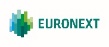 Nom de la Société *…………………………………………………………………………………………………………………..…………………..Nom du DébiteurAdresse *……………………………………………………………………………………………………………………..……………......Numéro et nom de la rue  ………………………………………………………………………………………………..…Code postal               Ville……………………………………………………………………………………………………………………..…………………PaysCoordonnéesdu compte bancaire du Débiteur *Numéro d’identification internationale du compte bancaire – IBAN (International Bank Account Number)Code international d’identification de votre banque (SWIFT) – BIC (Bank Identifier Code)Nom du Créancier *EURONEXT PARIS SANom du CréancierIdentifiant SEPA du Créancier *Identifiant du CréancierAdresse du Créancier14 Place des RefletsNuméro et nom de la rue  COURBEVOIE Code postal 	        VilleFRANCE…………………………………………………………………………………….……………….…………….PaysType de paiement *Paiement récurrent / Paiement ponctuelSigné à *………………………………………………………………….     Lieu                                                                                                                                       Date  ( J J  M M  A A A A)Signature(s) * Signature, nom et fonction de la personne autorisée à signer : Personne pour le compte de laquelle le paiement est effectué……………………………………………………………………………………………………………………..……………………………………………………………………………………………………Nom du Tiers Débiteur : si le paiement par la Société concerne un accord passé entre respectivement Euronext AmsterdamN.V., Euronext Brussels S.A./N.V., Euronext Lisbon S.A., Euronext Paris S.A. et un tiers (par exemple, la Société paie la facture pour le compte d’une autre entité), veuillez indiquer ici son nom. Si la Société paie pour son propre compte, ne pas remplir.EN SIGNANT LE FORMULAIRE, LE TIERS DÉBITEUR RECONNAIT ET ACCEPTE EXPRESSEMENT QUE LE DÉBITEUR SOIT PRÉLEVÉ EN APPLICATION DES PRÉSENTES CONDITIONS NOTAMMENT CELLES DÉFINIES SOUS LA RUBRIQUE « CONTRATS (S) CONCERNÉ (S). Signature, nom et fonction de la personne autorisée à signerTiers Créancier(s)Euronext Amsterdam NV, Euronext Brussels SA/NV, Euronext Lisbon SANom du/des Tiers Créancier(s) : le Créancier doit compléter cette section s’il remet des prélèvements pour le compte d’une autre entité.Contrat(s) concerné(s)Sauf notification préalable par le Créancier ou selon le cas le Tiers Créancier, l’ensemble des contrats conclus entre le Créancier ou/et le Tiers Créancier et le Débiteur ou alternativement selon le cas le Tiers DébiteurAux fins de clarification, les signataires du présent Mandat reconnaissent et acceptent les présentes conditions :Euronext Paris S.A. agissant en tant que Créancier Aux fins de clarification, il est rappelé qu’Euronext Paris S.A. reçoit le paiement pour son propre compte en plus de recevoir le paiement pour le compte des Tiers Créanciers au titre de l’ensemble des accords passés entre lui-même et le Débiteur ou alternativement selon le cas le Tiers Débiteur. Responsabilité Le présent Mandat n’emporte en aucun cas une responsabilité solidaire entre le Créancier et le Tiers Créancier.Données personnelles Euronext N.V.’s Group est attaché à la protection des données à caractère personnel et au respect du droit à la vie privée, conformément au règlement (UE) 2016/679 du Parlement européen et du Conseil du 27 avril 2016 relatif à la protection des personnes physiques, le traitement des données à caractère personnel et la libre circulation de ces données («RGPD»), ainsi que de toutes les lois et réglementations nationales d'application du RGPD. Vous trouverez la déclaration de confidentialité sur : https://www.euronext.com/en/privacy-policy qui explique comment et pourquoi nous recueillons et traitons des données à caractère personnel et qui fournit une vue d'ensemble des droits en matière de données à caractère personnel.Loi applicable et juridiction compétente Les dispositions définies au présent Mandat sont soumises au droit français et tout litige s’y rapportant relève de la compétence exclusive des juridictions françaises.Aux fins de clarification, les signataires du présent Mandat reconnaissent et acceptent les présentes conditions :Euronext Paris S.A. agissant en tant que Créancier Aux fins de clarification, il est rappelé qu’Euronext Paris S.A. reçoit le paiement pour son propre compte en plus de recevoir le paiement pour le compte des Tiers Créanciers au titre de l’ensemble des accords passés entre lui-même et le Débiteur ou alternativement selon le cas le Tiers Débiteur. Responsabilité Le présent Mandat n’emporte en aucun cas une responsabilité solidaire entre le Créancier et le Tiers Créancier.Données personnelles Euronext N.V.’s Group est attaché à la protection des données à caractère personnel et au respect du droit à la vie privée, conformément au règlement (UE) 2016/679 du Parlement européen et du Conseil du 27 avril 2016 relatif à la protection des personnes physiques, le traitement des données à caractère personnel et la libre circulation de ces données («RGPD»), ainsi que de toutes les lois et réglementations nationales d'application du RGPD. Vous trouverez la déclaration de confidentialité sur : https://www.euronext.com/en/privacy-policy qui explique comment et pourquoi nous recueillons et traitons des données à caractère personnel et qui fournit une vue d'ensemble des droits en matière de données à caractère personnel.Loi applicable et juridiction compétente Les dispositions définies au présent Mandat sont soumises au droit français et tout litige s’y rapportant relève de la compétence exclusive des juridictions françaises.Référence unique du mandatAnnexe du mandat de prélèvement SEPA 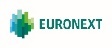 Nom de la société débitrice : …………………………………………………………………………………………………………………………...e cas échéant, le débiteur de la personne pour le compte de laquelle le paiement est effectué : ……………………………………………………………………………………………………….PÉRIMÈTRE LIMITE DU MANDAT DE PRÉLÈVEMENT SEPA : Nom de la société débitrice : …………………………………………………………………………………………………………………………...e cas échéant, le débiteur de la personne pour le compte de laquelle le paiement est effectué : ……………………………………………………………………………………………………….PÉRIMÈTRE LIMITE DU MANDAT DE PRÉLÈVEMENT SEPA : Nom de la société débitrice : …………………………………………………………………………………………………………………………...e cas échéant, le débiteur de la personne pour le compte de laquelle le paiement est effectué : ……………………………………………………………………………………………………….PÉRIMÈTRE LIMITE DU MANDAT DE PRÉLÈVEMENT SEPA : La société en tant que client d’EuronextLa société en tant que client d’EuronextDate :      Signature, nom et fonction de la personne autorisée à signer Date :      Signature, nom et fonction de la personne autorisée à signer Si le client Euronext utilise un agent de paiement, son débiteur
(veuillez noter que cette case ne doit être remplie que si le client d'Euronext a désigné un agent de paiement)Si le client Euronext utilise un agent de paiement, son débiteur
(veuillez noter que cette case ne doit être remplie que si le client d'Euronext a désigné un agent de paiement)VEUILLEZ NOTER QU’EN SIGNANT ICI, LE DÉBITEUR EST CONSCIENT ET RECONNAÎT EXPRESSÉMENT QU’IL EST UNIQUEMENT AUTORISÉ À ÊTRE DÉBITÉ DIRECTEMENT AU NOM ET POUR LE COMPTE  DE LA SOCIÉTÉ SOUMISE AUX TERMES ET CONDITIONS DÉFINIS PAR LA PRÉSENTE, CONFORMÉMENT AVEC LA SECTION «DÉTAILS CONCERNANT LE TYPE DE REDEVANCES À DÉBITER DIRECTEMENT AU MOYEN DU MANDAT DE PRELEVEMENT SEPA ».Date :             Signature, nom et fonction de la personne autorisée à signer  